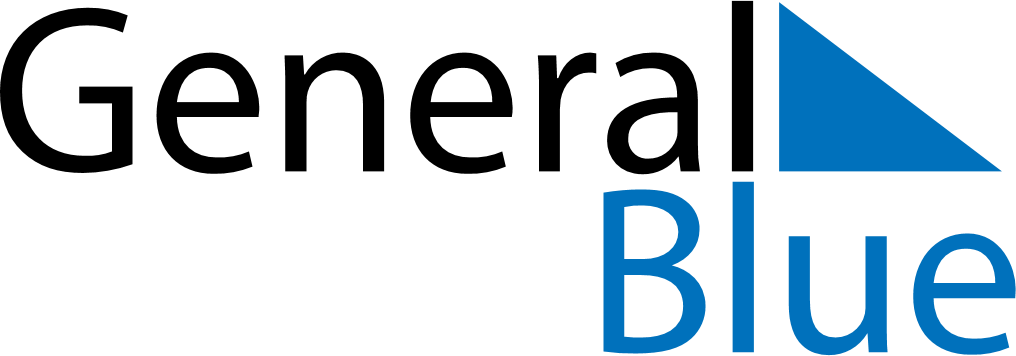 Weekly CalendarDecember 6, 2027 - December 12, 2027Weekly CalendarDecember 6, 2027 - December 12, 2027Weekly CalendarDecember 6, 2027 - December 12, 2027Weekly CalendarDecember 6, 2027 - December 12, 2027Weekly CalendarDecember 6, 2027 - December 12, 2027Weekly CalendarDecember 6, 2027 - December 12, 2027MondayDec 06TuesdayDec 07WednesdayDec 08ThursdayDec 09FridayDec 10SaturdayDec 11SundayDec 12